Instructions for Reimbursement ofGraduate Student Senate Professional Development Funding  Below you will find instructions on how to create and save an expense report in ChromeRiver for the Professional Development funding that was approved for you by Graduate Student Senate.All travel to be reimbursed by university funds must adhere to the University Travel Expense Policy.  This document can be found on the General Counsel’s website, and a direct link to the document can be found here: https://www.bgsu.edu/content/dam/BGSU/general-counsel/documents/University-Travel-Expense.pdf.  GSS also has additional guidelines which can be found on their Funding for Professional Development website. Effective Spring 2023, there is a university expectation for conference/event attendees to utilize established traditional lodging (hotels or motels) in lieu of vacation rental facilities (AirBNB/VRBO, etc.) The expectation is established in an interest of safety for university employees and students as hotels are required to be inspected, uphold a level of fire code relevant to the location, appropriate insurance coverage, and are typically closer to the event venue.If the attendee chooses to proceed with reserving a vacation rental, the following steps must occur prior to booking for consideration of reimbursement of a vacation rental accommodation:Submit to gssawards@bgsu.edu with a subject line of “FPD LODGING COMPARISON” for review: Documented comparison of the costs for hotel(s) affiliated with or close to the event venue specific to the dates of your stay vs vacation rentalDocument travel expense to/from the event site and the vacation rental (taxi, bus, uber, lyft, rental, parking) from vendors local to the event site. These expenses will be considered part of the vacation rental accommodation cost. This is on the presumption hotels will have conference transportation and/or within walking distanceThe comparisons will be reviewed and a response will be provided within five business days from gssawards@bgsu.edu   If the FPD awardee booked a vacation rental, or attended the event using a vacation rental as lodging prior to February 28 2023, please submit the above information to gssawards@bgsu.edu, including the date the vacation rental was booked. (i.e. booking confirmation email).  We will respond with an estimated amount eligible for reimbursement.  Please do so prior to initiating your Chrome River expense report in case the eligible amount provided by gssawards@bgsu.edu prompts you to submit alternative expenses for reimbursement. We will also be able to tell you if there are submission errors that could delay approval or payment.All documentation above and the response email from gssawards@bgsu.edu must be part of the receipt attachments for the Chrome River reimbursement request IF vacation rental is the chosen accommodation by the event attendee. It should be noted that the lesser of the comparisons will be the level of expense eligible for reimbursement.Reserving accommodations at a hotel does not require a review by gssawards@bgsu.edu prior to booking and will be reimbursed following university policy and expectations.Please create your expense report as soon as possible after the date of the event, preferably within one month.  We cannot accept an expense report before the event occurs.  How to Claim Your ReimbursementIf you have received funding from multiple sources, your department may prefer that one expense report be created reflecting all funding sources. Speak to your department prior to initiating the reimbursement process. For those of you who have not received additional funding or whose departments request separate expense reports, please continue to follow the instructions below.  Access Chrome River by clicking the Employee tab in MyBGSU (Chrome River is located in the left navigation under Misc Services). If you do not have access to ChromeRiver, it is likely because you are not currently employed as a graduate assistant at BGSU. If you do not have access, please reach out to your academic department administrative support and they can assist you by creating a ChromeRiver single pay on your behalf. Add Alexia Coffman as a delegate to your Chrome River account (see Step One below)Create an expense report by following Steps Two and Three below.  The expense report total should not exceed the amount for which you were approved. If you were given multiple awards (e.g., traveling to two different conferences), please complete separate expense reports for each.  The GSS Allocation/Department Budget number is 119000SBCF.  When you start typing this into the box for an expense item, it will begin to populate.  The Program Code depends on the semester in which you received your award.  Enter 8010 for Spring, 8020 for Summer, and 8030 for Fall.When uploading receipts, please also include a copy of your GSS FPD award letter and registration confirmation (if    applicable). Receipts must also show that you paid for the expense. If another party paid for the expense, you must have documentation which includes a copy of the receipt from the billing party (organization) and a statement from the person who paid, verifying that they received compensation from you. When your expense report is completed, please SAVE/CLOSE it, but DO NOT submit it. Then email GSSawards@bgsu.edu to let the Graduate College know it is ready for review. They will review the report and submit for processing.Step 1: Add New Delegates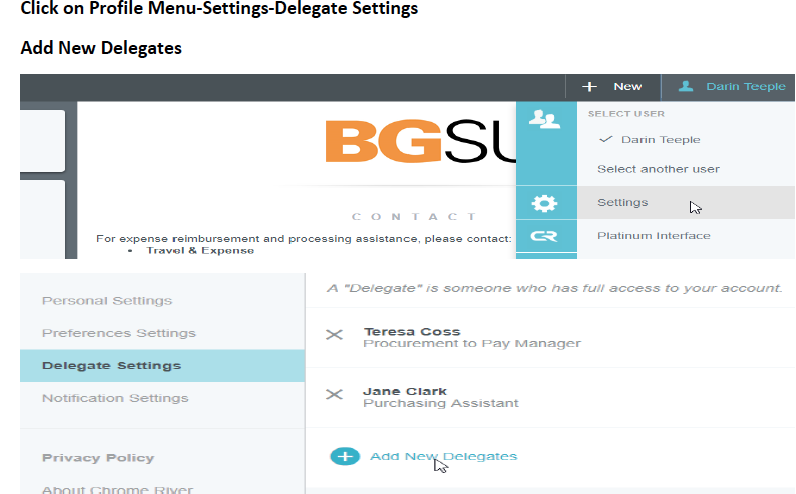 Step 2: Create Expense ReportClick on +Create to create a new expense report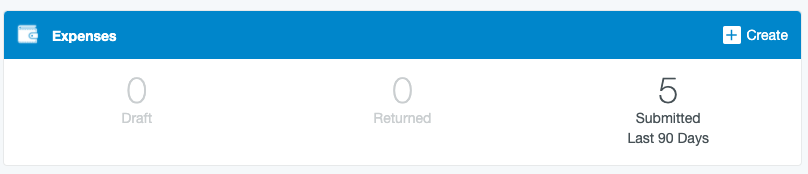 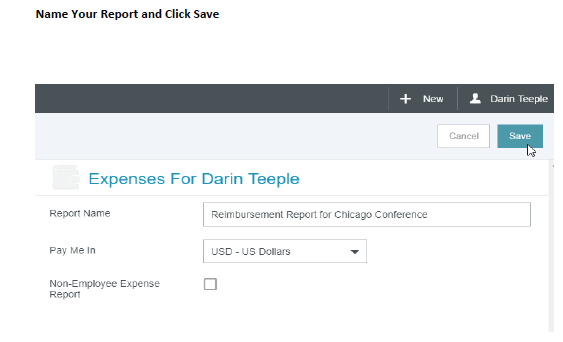 Step 3: Enter Expenses and Add Receipts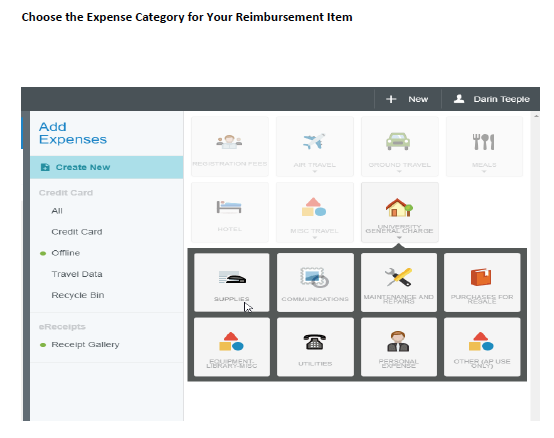 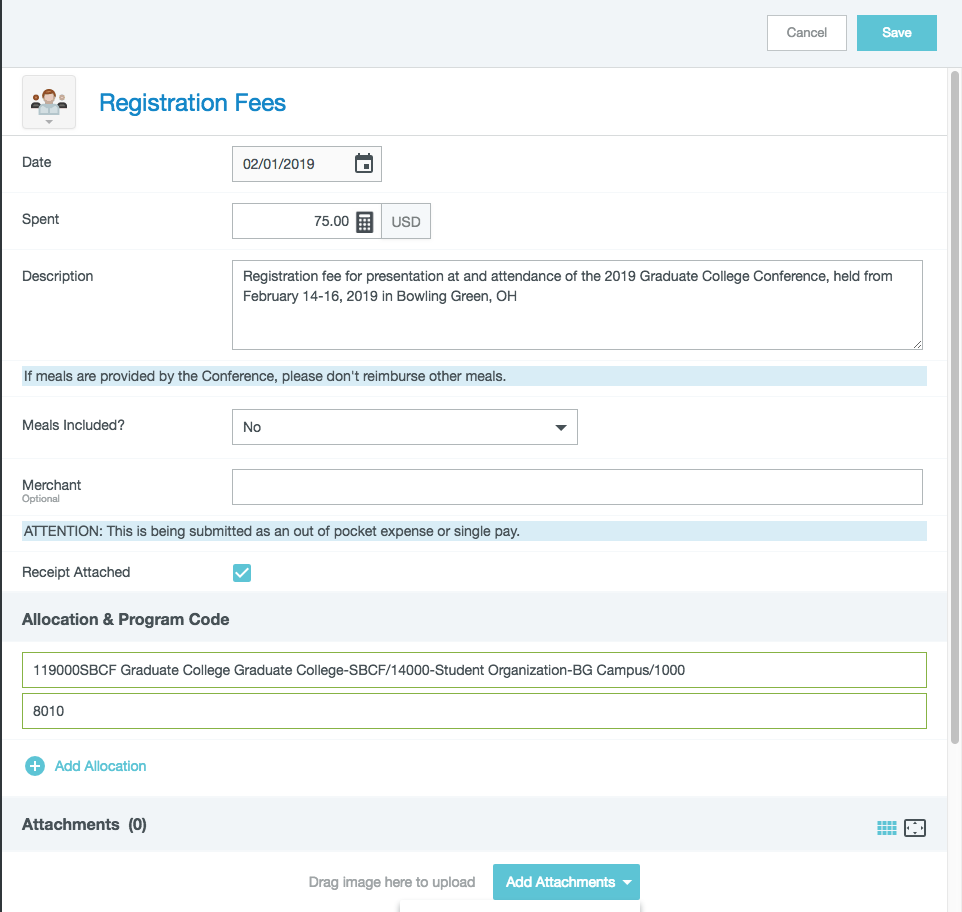 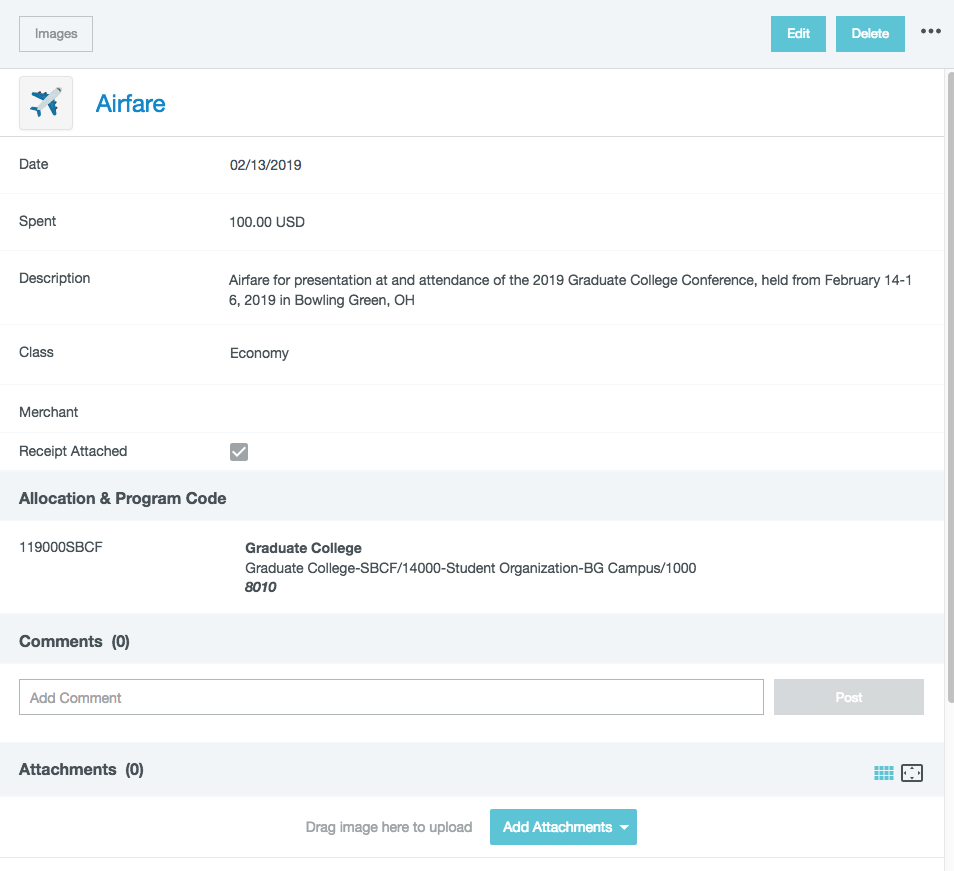 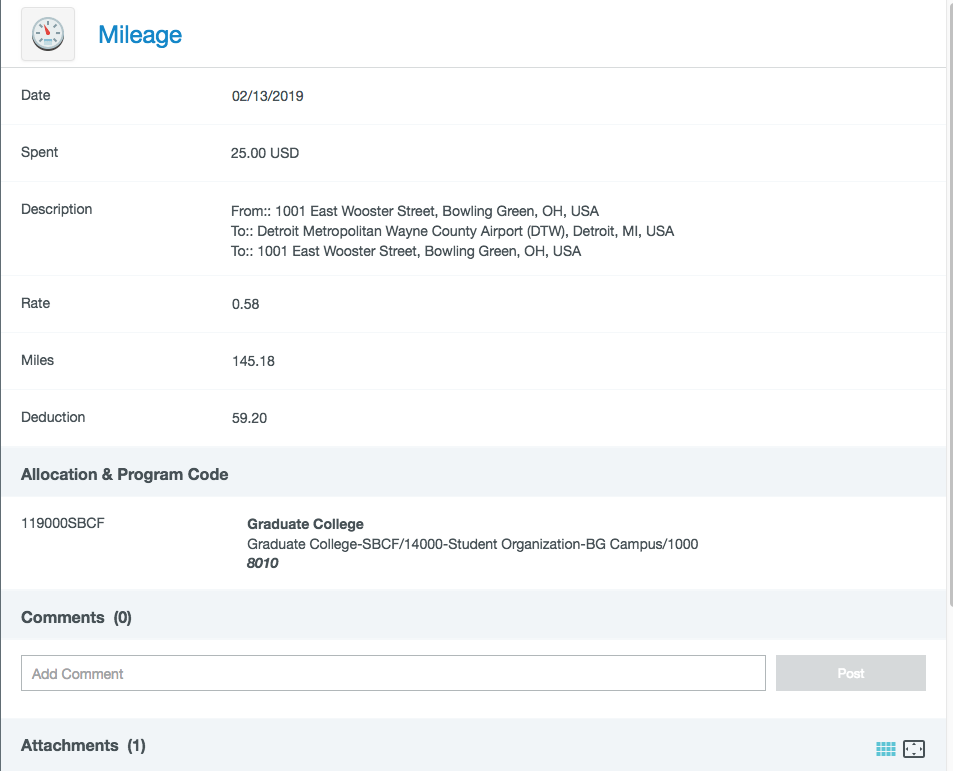 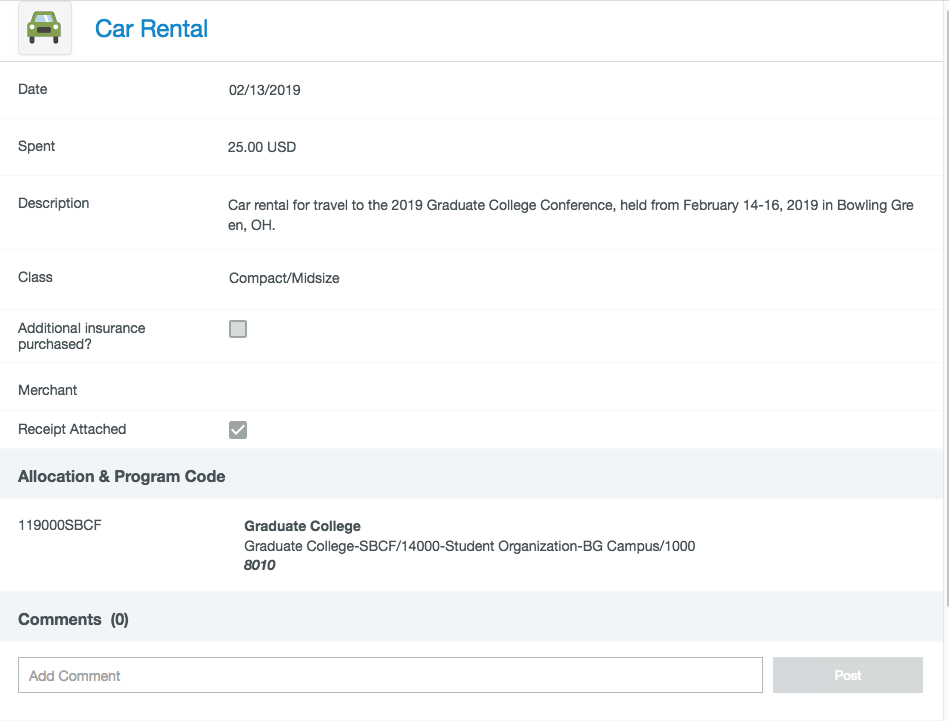 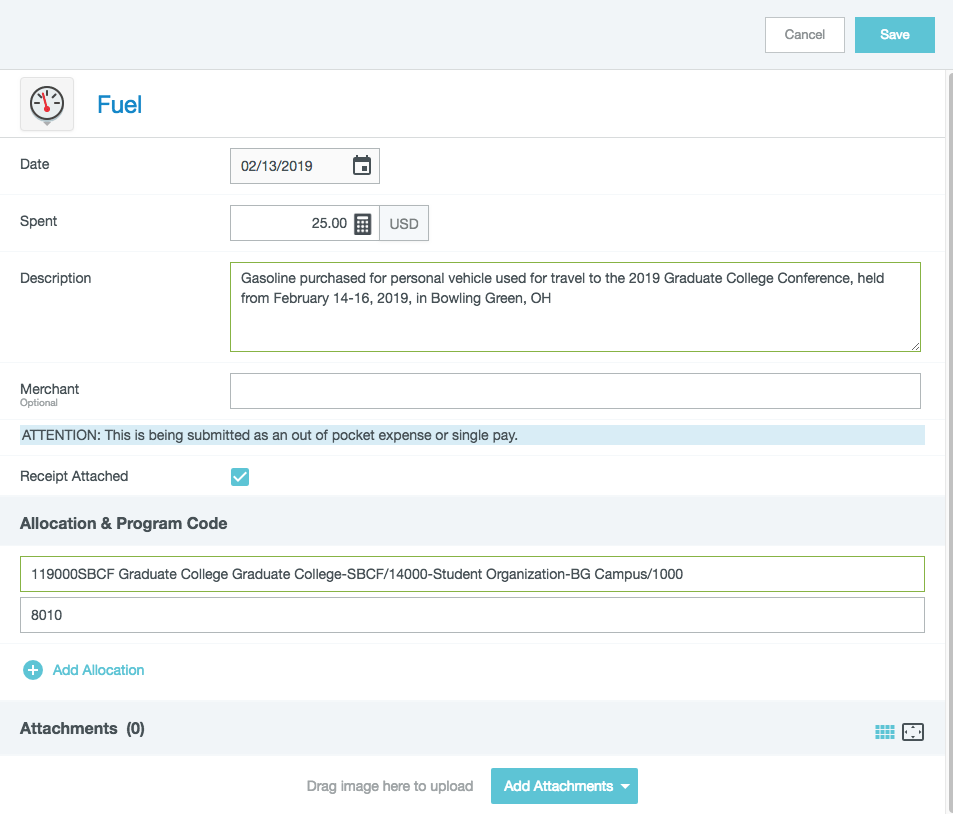 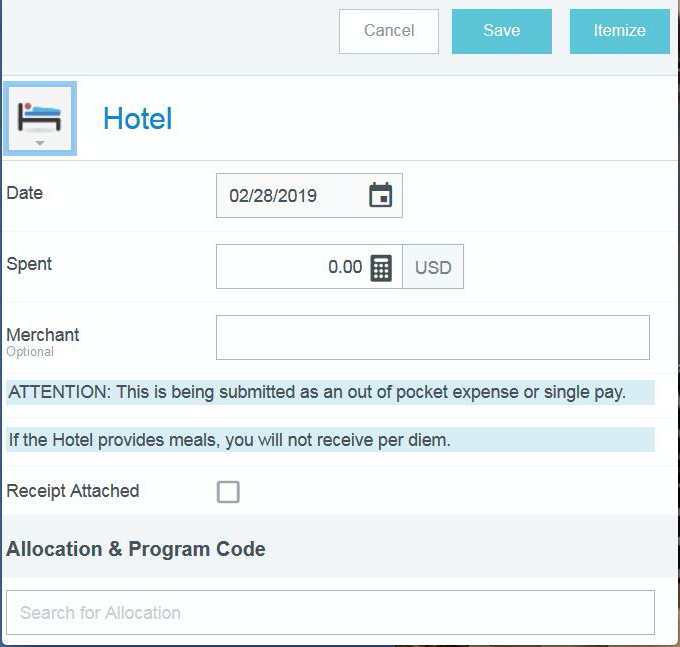 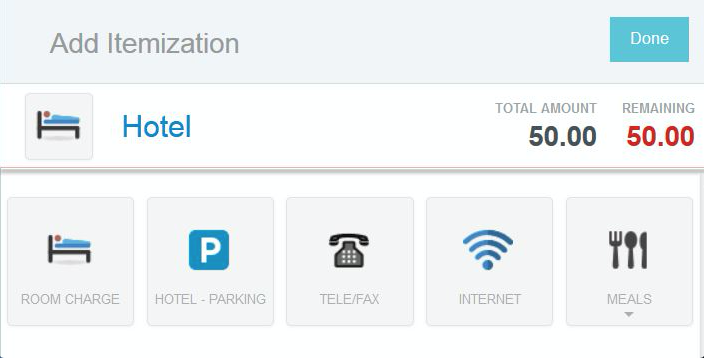 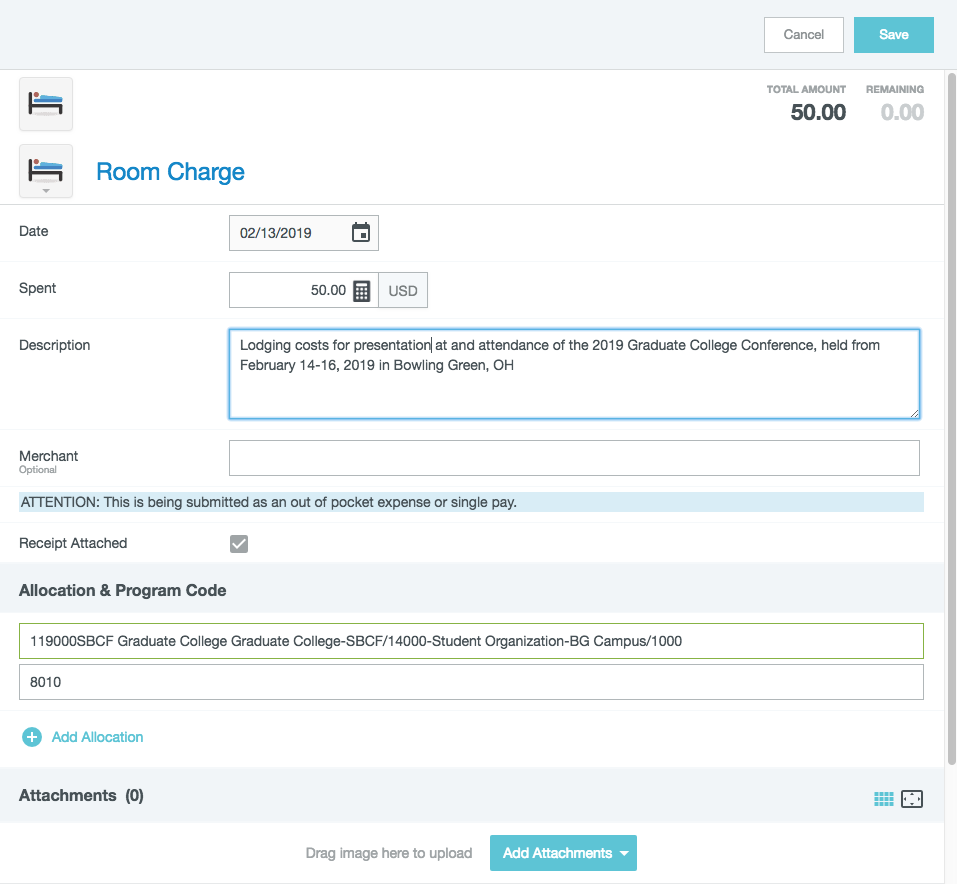 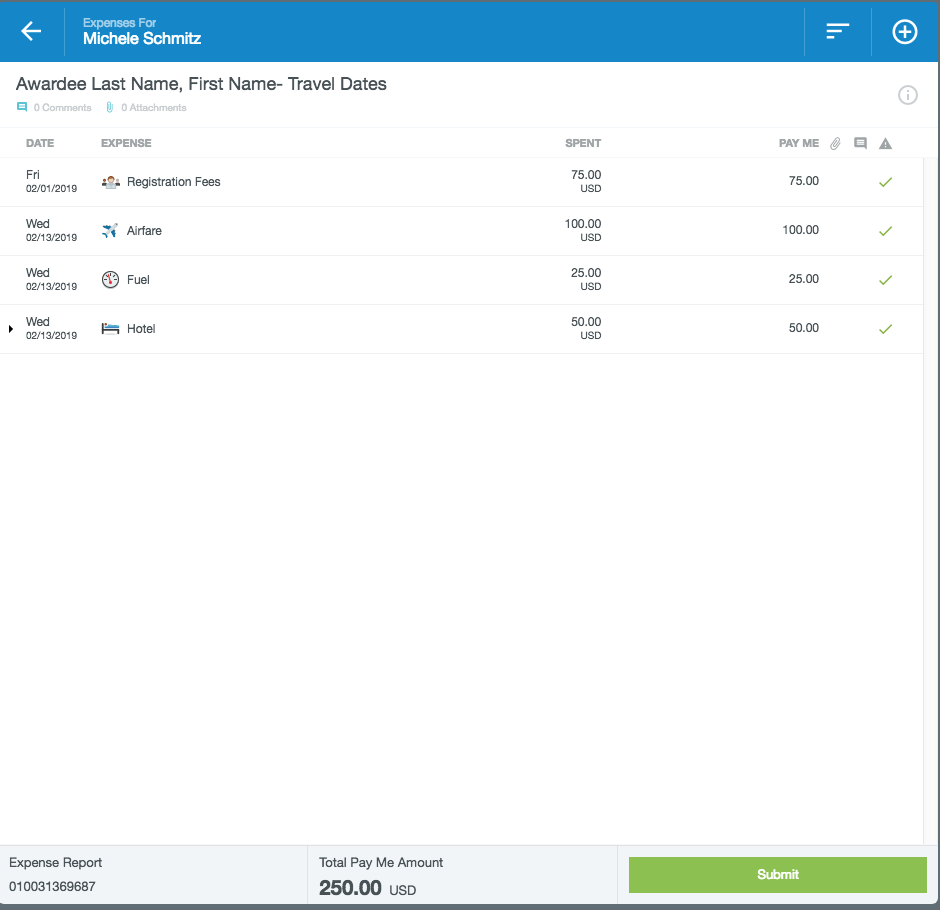 